ФЕДЕРАЛЬНОЕ АГЕНТСТВО ЖЕЛЕЗНОДОРОЖНОГО ТРАНСПОРТА Федеральное государственное бюджетное образовательное учреждение 
высшего образования«Петербургский государственный университет путей сообщения Императора Александра I»(ФГБОУ ВО ПГУПС)Кафедра «Строительные конструкции»РАБОЧАЯ ПРОГРАММАдисциплины«Конструкции из дерева и пластмасс» (Б1.В.ОД.10)для направления08.03.01 «Строительство»по профилю«Промышленное и гражданское строительство»Форма обучения – очная, очно-заочная, заочнаяСанкт-Петербург2018ЛИСТ СОГЛАСОВАНИЙ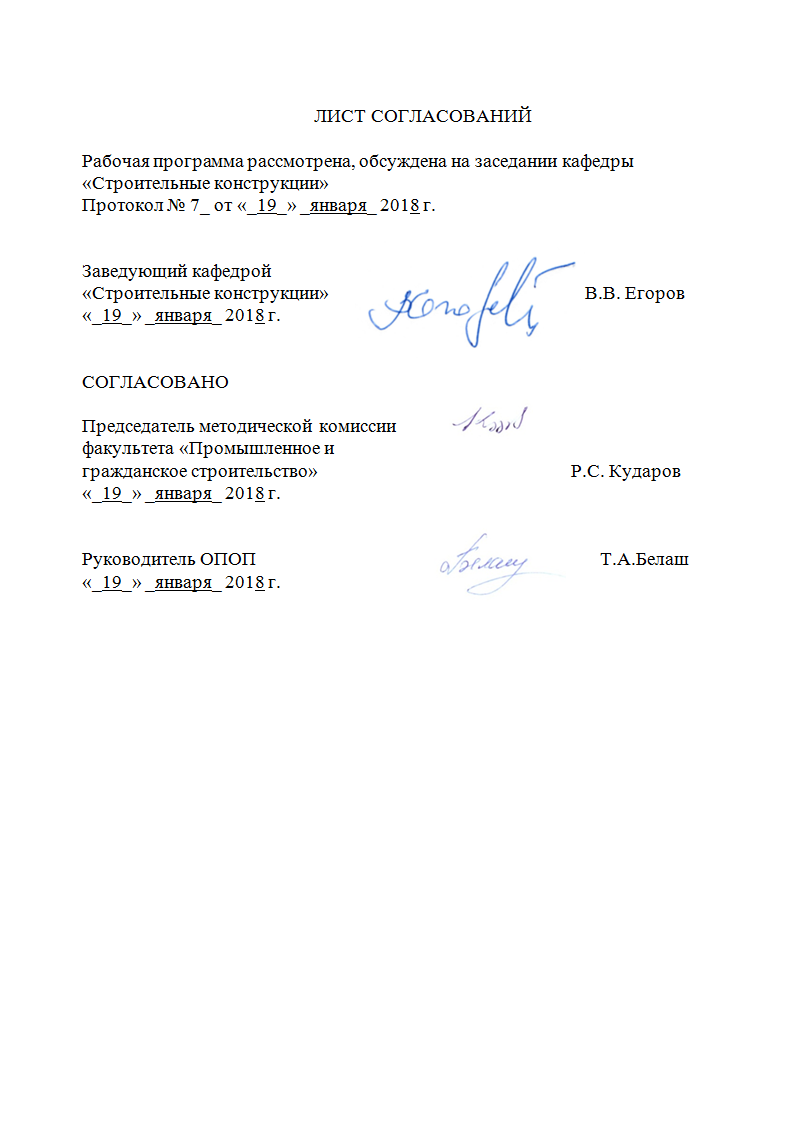 Рабочая программа рассмотрена, обсуждена на заседании кафедры«Строительные конструкции»Протокол № __ от «__» _________ 2018 г. 1 Цели и задачи дисциплиныРабочая программа составлена в соответствии с ФГОС ВО, утвержденным «11» августа 2016 г., приказ № 1002 по направлению 08.03.01 «Строительство», по дисциплине «Конструкции из дерева и пластмасс».Целью изучения дисциплины является получение обучающимися знаний основ проектирования, изготовления, монтажа, и усиления конструкций из дерева и пластмасс зданий и сооружений; овладение принципами и методиками проектирования несущих конструкций зданий и сооружений с учетом современных достижений в области моделирования и анализа конструктивных систем.Для достижения поставленной цели решаются следующие задачи:изучение технических решений и областей рационального применения конструкций из дерева и пластмасс промышленных и гражданских зданий и сооружений;приобретение навыков проектирования конструктивных систем зданий и сооружений;овладение методами компьютерного моделирования конструктивных систем зданий и сооружений.2. Перечень планируемых результатов обучения по дисциплине, соотнесенных с планируемыми результатами освоения основной профессиональной образовательной программыПланируемыми результатами обучения по дисциплине являются: приобретение знаний, умений, навыков.В результате освоения дисциплины студент должен:знать:области применения строительных конструкций различных типов;основы проектирования пространственных деревянных конструкций из цельной и клееной древесины, клеефанерных конструкций, пневматических и тентовых конструкций конструктивные особенности основных конструкций из дерева и пластмасс, используемых в промышленных и гражданских зданиях и сооружениях;принципы компоновки конструктивных схем зданий и сооружений, возводимых с использованием древесины и пластмасс и принципы обеспечения их пространственной неизменяемости;конструкции стыков и соединений деревянных конструкций и их расчет;методики обследования технического состояния деревянных конструкций;основную нормативную и техническую документацию по проектированию конструкций из дерева и пластмасс.уметь:- выполнять расчеты и конструирование конструкций из древесины, пластмасс, клеефанерных элементов, тентовых и пневматических конструкций, применяемых в промышленных и гражданских зданиях и сооружениях; -  осуществлять анализ работы конструкций из дерева и пластмасс при различных силовых воздействиях;- определить несущую способность элементов эксплуатируемых зданий и сооружений;- применять рациональные схемы усиления строительных конструкций зданий и сооружений;- оценить эксплуатационную пригодность строительных конструкций, в том числе и в связи с ремонтом или реконструкцией зданий и сооружений; владеть:алгоритмами расчетов и конструирования конструкций из древесины, клеефанерных конструкций и конструкций из пластмасс, применяемых в промышленных и гражданских зданиях и сооружениях на основе использования действующих нормативных документов, технической и справочной литературы;методами проектирования строительных конструкций из дерева и пластмасс;современной вычислительной техникой (ЭВМ, ПК и т.п.)навыками проведения обследований, натурных испытаний и определения физико-механических свойств строительных материалов и элементов конструкций. Приобретенные знания, умения, навыки, характеризующие формирование компетенций, осваиваемые в данной дисциплине, позволяют решать профессиональные задачи, приведенные в соответствующем перечне по видам профессиональной деятельности в п. 2.4 общей характеристики основной профессиональной образовательной программы (ОПОП).Изучение дисциплины направлено на формирование следующих профессиональных компетенций (ПК), соответствующих видам профессиональной деятельности, на которые ориентирована программа бакалавриата:Производственно-технологическая и производственно-управленческая деятельность:способность участвовать в проектировании и изыскании объектов профессиональной деятельности (ПК-4);Экспериментально-исследовательская деятельность: знание научно-технической информации, отечественного и зарубежного опыта по профилю деятельности (ПК-13);способность составлять отчеты по выполненным работам, участвовать во внедрении результатов исследований и практических разработок (ПК-15).Область профессиональной деятельности обучающихся, освоивших данную дисциплину, приведена в п. 2.1 общей характеристики ОПОП.Объекты профессиональной деятельности обучающихся, освоивших данную дисциплину, приведены в п. 2.2 общей характеристики ОПОП.3. Место дисциплины в структуре основной профессиональной образовательной программыДисциплина «Конструкции из дерева и пластмасс» (Б1.В.ОД.10) относится к вариативной части и является обязательной дисциплиной.   4.  Объем дисциплины и виды учебной работыДля очной формы обучения:Примечания: «Форма контроля знаний» – курсовой проект (КП), экзамен (Э). Для очно-заочной формы обучения:Примечания: «Форма контроля знаний» – курсовой проект (КП), экзамен (Э). Для заочной формы обучения:Примечания: «Форма контроля знаний» – курсовой проект (КП), экзамен (Э). 5. Содержание и структура дисциплины5.1 Содержание разделов дисциплины5.2. Разделы дисциплины и виды занятийДля очной формы обучения:Для очно-заочной формы обучения:Для заочной формы обучения:6. Перечень учебно-методического обеспечения для самостоятельной работы обучающихся по дисциплинеФонд оценочных средств для проведения текущего контроля успеваемости и промежуточной аттестации обучающихся по дисциплине	Фонд оценочных средств по дисциплине является неотъемлемой частью рабочей программы и представлен отдельным документом, рассмотренным на заседании кафедры «Строительные конструкции» и утвержденным заведующим кафедрой.  8. Перечень основной и дополнительной учебной литературы, нормативно-правовой документации и других изданий, необходимых для 
освоения дисциплины8.1 Перечень основной учебной литературы, необходимой для освоения дисциплины:1. Малбиев С. А. Конструкции из дерева и пластмасс. Легкие несущие и ограждающие конструкции покрытий из эффективных материалов [Текст] : учебное пособие для студентов высших учебных заведений, обучающихся по направлению подготовки 270100 "Строительство" (специальность "Промышленное и гражданское строительство") : соответствует Федеральному государственному образовательному стандарту 3-го поколения / С. А. Малбиев. - 2-е изд., перераб. и доп. - Москва: БАСТЕТ, 2015. - 215 с. 2. Семенов, К.В. Конструкции из дерева и пластмасс. Деревянные конструкции [Электронный ресурс] / К.В. Семенов, М.Ю. Кононова. — Электрон. дан. — Санкт-Петербург: СПбГПУ, 2013. — 132 с. — Режим доступа: https://e.lanbook.com/book/56375. — Загл. с экрана.3. Алексашкин Е. Н. Проектирование клеедощатых арок стрельчатого очертания [Текст]: учеб. пособие / Е. Н. Алексашкин, В. В. Веселов. - СПб.: ПГУПС, 2008.8.2 Перечень дополнительной учебной литературы, необходимой для освоения дисциплины:Конструкции из дерева и пластмасс [Текст] : Учебник для вузов по спец."Промышленное и гражданское строительство" / Карлсен Г.Г.; Ю.В.Слицкоухов,В.Д.Буданов,М.Н.Гаппоев и др.;Под.ред.Г.Г.Карлсена, Ю.В.Слицкоухова. - , 5-е изд.,перераб. и доп. - М. : Стройиздат, 1986. - 542с.: ил. Проектирование деревянных конструкций одноэтажного промышленного здания [Текст] : учебное пособие / Е. Н. Алексашкин, В. В. Егоров. - Санкт-Петербург: ПГУПС. - ISBN 978-5-7641-0452-2. Ч. 1: Компоновка каркаса. Проектирование клеефанерной плиты покрытия. - 2013. - 44 с.: ил. - Библиогр.: с. 43. - ISBN 978-5-7641-0453-98.3 Перечень нормативно-правовой документации, необходимой для освоения дисциплины ГОСТ 27751- 2014 «Надежность строительных конструкций и оснований. Основные положения по расчету». – М.: Стандартинформ, 2015 – с. 13СП 64.13330.2011 Деревянные конструкции. Актуализированная редакция СНиП II-25-80*. – М.: ОАО «ЦПП», 2011 – с. 87 СП 20.13330.2011 «Нагрузки и воздействия» Актуализированная редакция   СНиП 2.01.07-85*. – М.: ОАО «ЦПП», 2011 – с. 171.Другие издания, необходимые для освоения дисциплиныПроектирование деревянных конструкций одноэтажного промышленного здания [Текст] : метод. указания по курсовому проектированию для спец.2903 "Пром. и гражд. стр-во" / сост.: В. В. Егоров, Е. Н. Алексашкин. - Л. : ЛИИЖТ, 1989. Ч. 4 : Проектирование металлодеревянных сегментных ферм. - 1991. - 99 с. : ил.Егоров В. В. Проектирование деревянных конструкций одноэтажного промышленного здания [Текст] : учеб. пособие / В. В. Егоров, Е. Н. Алексашкин. - СПб. : ПГУПС, 1988 - .Ч. 5 : Расчет и конструирование металлодеревянных треугольных ферм. - 2005. - 85 с. : ил. 9. Перечень ресурсов информационно-телекоммуникационной сети «Интернет», необходимых для освоения дисциплиныЛичный кабинет обучающегося и электронная информационно-образовательная среда. [Электронный ресурс]. – Режим доступа: http://sdo.pgups.ru/  (для доступа к полнотекстовым документам требуется авторизация).Электронный фонд www.bibliofond.ru/view.aspx?id=531172.Электронно-библиотечная система ЛАНЬ [Электронный ресурс]. Режим доступа:  https://e.lanbook.com — Загл. с экрана.Методические указания для обучающихся по освоению дисциплиныПорядок изучения дисциплины следующий:Освоение разделов дисциплины производится в порядке, приведенном в разделе 5 «Содержание и структура дисциплины». Обучающийся должен освоить все разделы дисциплины с помощью учебно-методического обеспечения, приведенного в разделах 6, 8 и 9 рабочей программы. Для формирования компетенций обучающийся должен представить выполненные типовые контрольные задания или иные материалы, необходимые для оценки знаний, умений, навыков, предусмотренные текущим контролем (см. фонд оценочных средств по дисциплине).По итогам текущего контроля по дисциплине, обучающийся должен пройти промежуточную аттестацию (см. фонд оценочных средств по дисциплине).11. Перечень информационных технологий, используемых при осуществлении образовательного процесса по дисциплине, включая перечень программного обеспечения и информационных справочных системПеречень информационных технологий, используемых при осуществлении образовательного процесса по дисциплине:Интернет-сервисы и электронные ресурсы (поисковые системы, электронная почта, онлайн-энциклопедии и справочники, электронные учебные и учебно-методические материалы).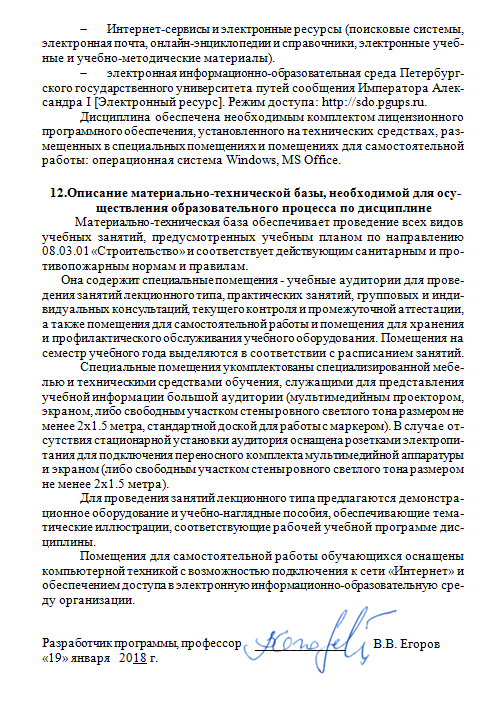 электронная информационно-образовательная среда Петербургского государственного университета путей сообщения Императора Александра I [Электронный ресурс]. Режим доступа: http://sdo.pgups.ru.Дисциплина обеспечена необходимым комплектом лицензионного программного обеспечения, установленного на технических средствах, размещенных в специальных помещениях и помещениях для самостоятельной работы: операционная система Windows, MS Office. Описание материально-технической базы, необходимой для осуществления образовательного процесса по дисциплине	Материально-техническая база обеспечивает проведение всех видов учебных занятий, предусмотренных учебным планом по направлению 08.03.01 «Строительство» и соответствует действующим санитарным и противопожарным нормам и правилам.Она содержит специальные помещения - учебные аудитории для проведения занятий лекционного типа, практических занятий, групповых и индивидуальных консультаций, текущего контроля и промежуточной аттестации, а также помещения для самостоятельной работы и помещения для хранения и профилактического обслуживания учебного оборудования. Помещения на семестр учебного года выделяются в соответствии с расписанием занятий.Специальные помещения укомплектованы специализированной мебелью и техническими средствами обучения, служащими для представления учебной информации большой аудитории (мультимедийным проектором, экраном, либо свободным участком стены ровного светлого тона размером не менее 2х1.5 метра, стандартной доской для работы с маркером). В случае отсутствия стационарной установки аудитория оснащена розетками электропитания для подключения переносного комплекта мультимедийной аппаратуры и экраном (либо свободным участком стены ровного светлого тона размером не менее 2х1.5 метра).Для проведения занятий лекционного типа предлагаются демонстрационное оборудование и учебно-наглядные пособия, обеспечивающие тематические иллюстрации, соответствующие рабочей учебной программе дисциплины.Помещения для самостоятельной работы обучающихся оснащены компьютерной техникой с возможностью подключения к сети «Интернет» и обеспечением доступа в электронную информационно-образовательную среду организации.Заведующий кафедрой«Строительные конструкции»В.В. Егоров«__» _______ 2018 г.___________СОГЛАСОВАНОПредседатель методической комиссии факультета «Промышленное и гражданское строительство»____________Р.С. Кударов«__»________ 2018 г.Руководитель ОПОПТ.А. Белаш«__» ________ 2018 г.__________Вид учебной работыВсего     часовСеместрыСеместрыВид учебной работыВсего     часов88Контактная работа (по всем видам учебных занятий)2424лекции (Л) практические занятия (ПЗ) лабораторные работы (ЛР)816816Самостоятельная работа (СРС)2121Контроль 2727Форма контроля  знанийКП ,Э КП , ЭОбщая трудоемкость час./з.е.72/272/2Вид учебной работыВсего     часовСеместрыСеместрыВид учебной работыВсего     часов99Контактная работа (по всем видам учебных занятий)3232лекции (Л) практические занятия (ПЗ) лабораторные работы (ЛР)16161616Самостоятельная работа (СРС)1313Контроль 2727Форма контроля  знанийКП ,ЭКП ,ЭОбщая трудоемкость час./з.е.72/272/2Вид учебной работыВсего     часовКурс Курс Вид учебной работыВсего     часов55Контактная работа (по всем видам учебных занятий)1212лекции (Л) практические занятия (ПЗ) лабораторные работы (ЛР)4848Самостоятельная работа (СРС)5151Контроль 99Форма  контроля  знанийКП ,ЭКП ,ЭОбщая трудоемкость час./з.е.72/272/2№ п/пНаименование раздела дисциплиныСодержание разделаОбщие сведения о конструкциях из дерева и пластмасс  Цели и задачи курса. Краткий исторический обзор развития деревянных конструкций. Современное состояние и области применения конструкций из дерева и пластмасс. Технико-экономические показатели.  Основные конструктивные формы. Классификация. Диапазоны перекрываемых пролетов. Тонкостенные купола-оболочки; ребристые и ребристо-кольцевые купола. Конструктивные решения основных элементов. Особенности расчета. Плоские сплошные деревянные конструкции.   Плоские сплошные деревянные конструкции. Классификация. Технико-экономические показатели. Конструкции прогонов: разрезных, консольно-балочных, спаренных из досок. Особенности расчета. Настилы из досок. Особенности конструирования и расчета.Деревянные конструкции на клеевых соединениях  Особенности расчета клеефанерных конструкций. Конструктивные решения. Соединения на клеестальных шайбах. Армированные клееные балки. Клеештыревые соединения. Особенности расчета и конструирования. Примеры примененияПлоские сквозные деревянные конструкции  Плоские сквозные деревянные конструкции. Фермы деревянные и металлодеревянные. Классификация. Особенности определения расхода материала. Крупнопанельные фермы сегментного очертания с разрезным и неразрезным верхним поясом. Фермы с верхним поясом из прямолинейных блоков. Особенности расчета ферм с прямолинейным и криволинейным верхним поясом. Арочные деревянные конструкции  Арочные деревянные конструкции. Особенности конструкции. Классификация. Технико-экономические показатели. Конструктивные решения арок с применением прямолинейных блоков. Типы поперечных сечений. Расчет. Конструкции узлов. Арки из криволинейных блоков. Особенности расчета и конструирования.Рамные деревянные конструкцииРамные деревянные конструкции. Основные схемы. Технико-экономические показатели. Конструктивные особенности трехшарнирных рам из клееных блоков: прямолинейных; гнутоклееных;с V-образными стойками. Варианты конструктивных решений узловых сопряжений. Рамы построечного изготовления. Особенности расчета.Принципы компоновки пространственных несущих систем зданий и сооружений  Обеспечение пространственной геометрической неизменяемости зданий и сооружений. Использование жесткости настилов.Основные системы связей. Принципы расчета связей. Конструкции узлов сопряжений.№ п/пНаименование раздела дисциплиныЛПЗЛРСРС1Общие сведения о конструкциях из дерева и пластмасс1-2Плоские сплошные деревянные конструкции. 1--2Деревянные конструкции на клеевых соединениях14-5Плоские сквозные деревянные конструкции26-3Арочные деревянные конструкции16-3Рамные деревянные конструкции1--3Принципы компоновки пространственных несущих систем зданий и сооружений1--3Итого Итого 81621№ п/пНаименование раздела дисциплиныЛПЗЛРСРС1Общие сведения о конструкциях из дерева и пластмасс2-1Плоские сплошные деревянные конструкции. 2--1Деревянные конструкции на клеевых соединениях24-3Плоские сквозные деревянные конструкции26-2Арочные деревянные конструкции26-2Рамные деревянные конструкции2--3Принципы компоновки пространственных несущих систем зданий и сооружений4--1Итого Итого 161613№ п/пНаименование раздела дисциплиныЛПЗЛРСРС1Общие сведения о конструкциях из дерева и пластмасс2--62Плоские сплошные деревянные конструкции. 2--73Деревянные конструкции на клеевых соединениях22-84Плоские сквозные деревянные конструкции23-85Арочные деревянные конструкции23-86Рамные деревянные конструкции2--77Принципы компоновки пространственных несущих систем зданий и сооружений2--7Итого Итого 4851№ п/пНаименование раздела дисциплиныПеречень учебно-методического обеспеченияОбщие сведения о конструкциях из дерева и пластмасс1. Семенов, К.В. Конструкции из дерева и пластмасс. Деревянные конструкции [Электронный ресурс] / К.В. Семенов, М.Ю. Кононова. — Электрон. дан. — Санкт-Петербург : СПбГПУ, 2013. — 132 с. — Режим доступа: https://e.lanbook.com/book/56375. — Загл. с экрана.2. Алексашкин Е. Н.     Проектирование клеедощатых арок стрельчатого очертания [Текст] : учеб. пособие / Е. Н. Алексашкин, В. В. Веселов. - СПб. : ПГУПС, 2008.3. Конструкции из дерева и пластмасс [Текст] : Учебник для вузов по спец."Промышленное и гражданское строительство" / Карлсен Г.Г.; Ю.В.Слицкоухов,В.Д.Буданов,М.Н.Гаппоев и др.;Под.ред.Г.Г.Карлсена, Ю.В.Слицкоухова. - , 5-е изд.,перераб. и доп. - М. : Стройиздат, 1986. - 542с. : ил. 4. Проектирование деревянных конструкций одноэтажного промышленного здания [Текст] : учебное пособие / Е. Н. Алексашкин, В. В. Егоров. - Санкт-Петербург : ПГУПС. - ISBN 978-5-7641-0452-2. Ч. 1 : Компоновка каркаса. Проектирование клеефанерной плиты покрытия. - 2013. - 44 с. : ил. - Библиогр.: с. 43. - ISBN 978-5-7641-0453-95. Проектирование деревянных конструкций одноэтажного промышленного здания [Текст] : метод. указания по курсовому проектированию для спец.2903 "Пром. и гражд. стр-во" / сост.: В. В. Егоров, Е. Н. Алексашкин. - Л. : ЛИИЖТ, 1989. Ч. 4 : Проектирование металлодеревянных сегментных ферм. - 1991. - 99 с. : ил.6. Егоров В. В. Проектирование деревянных конструкций одноэтажного промышленного здания [Текст] : учеб. пособие / В. В. Егоров, Е. Н. Алексашкин. - СПб. : ПГУПС, 1988 - .Ч. 5 : Расчет и конструирование металлодеревянных треугольных ферм. - 2005. - 85 с. : ил. Плоские сплошные деревянные конструкции. 1. Семенов, К.В. Конструкции из дерева и пластмасс. Деревянные конструкции [Электронный ресурс] / К.В. Семенов, М.Ю. Кононова. — Электрон. дан. — Санкт-Петербург : СПбГПУ, 2013. — 132 с. — Режим доступа: https://e.lanbook.com/book/56375. — Загл. с экрана.2. Алексашкин Е. Н.     Проектирование клеедощатых арок стрельчатого очертания [Текст] : учеб. пособие / Е. Н. Алексашкин, В. В. Веселов. - СПб. : ПГУПС, 2008.3. Конструкции из дерева и пластмасс [Текст] : Учебник для вузов по спец."Промышленное и гражданское строительство" / Карлсен Г.Г.; Ю.В.Слицкоухов,В.Д.Буданов,М.Н.Гаппоев и др.;Под.ред.Г.Г.Карлсена, Ю.В.Слицкоухова. - , 5-е изд.,перераб. и доп. - М. : Стройиздат, 1986. - 542с. : ил. 4. Проектирование деревянных конструкций одноэтажного промышленного здания [Текст] : учебное пособие / Е. Н. Алексашкин, В. В. Егоров. - Санкт-Петербург : ПГУПС. - ISBN 978-5-7641-0452-2. Ч. 1 : Компоновка каркаса. Проектирование клеефанерной плиты покрытия. - 2013. - 44 с. : ил. - Библиогр.: с. 43. - ISBN 978-5-7641-0453-95. Проектирование деревянных конструкций одноэтажного промышленного здания [Текст] : метод. указания по курсовому проектированию для спец.2903 "Пром. и гражд. стр-во" / сост.: В. В. Егоров, Е. Н. Алексашкин. - Л. : ЛИИЖТ, 1989. Ч. 4 : Проектирование металлодеревянных сегментных ферм. - 1991. - 99 с. : ил.6. Егоров В. В. Проектирование деревянных конструкций одноэтажного промышленного здания [Текст] : учеб. пособие / В. В. Егоров, Е. Н. Алексашкин. - СПб. : ПГУПС, 1988 - .Ч. 5 : Расчет и конструирование металлодеревянных треугольных ферм. - 2005. - 85 с. : ил. Деревянные конструкции на клеевых соединениях1. Семенов, К.В. Конструкции из дерева и пластмасс. Деревянные конструкции [Электронный ресурс] / К.В. Семенов, М.Ю. Кононова. — Электрон. дан. — Санкт-Петербург : СПбГПУ, 2013. — 132 с. — Режим доступа: https://e.lanbook.com/book/56375. — Загл. с экрана.2. Алексашкин Е. Н.     Проектирование клеедощатых арок стрельчатого очертания [Текст] : учеб. пособие / Е. Н. Алексашкин, В. В. Веселов. - СПб. : ПГУПС, 2008.3. Конструкции из дерева и пластмасс [Текст] : Учебник для вузов по спец."Промышленное и гражданское строительство" / Карлсен Г.Г.; Ю.В.Слицкоухов,В.Д.Буданов,М.Н.Гаппоев и др.;Под.ред.Г.Г.Карлсена, Ю.В.Слицкоухова. - , 5-е изд.,перераб. и доп. - М. : Стройиздат, 1986. - 542с. : ил. 4. Проектирование деревянных конструкций одноэтажного промышленного здания [Текст] : учебное пособие / Е. Н. Алексашкин, В. В. Егоров. - Санкт-Петербург : ПГУПС. - ISBN 978-5-7641-0452-2. Ч. 1 : Компоновка каркаса. Проектирование клеефанерной плиты покрытия. - 2013. - 44 с. : ил. - Библиогр.: с. 43. - ISBN 978-5-7641-0453-95. Проектирование деревянных конструкций одноэтажного промышленного здания [Текст] : метод. указания по курсовому проектированию для спец.2903 "Пром. и гражд. стр-во" / сост.: В. В. Егоров, Е. Н. Алексашкин. - Л. : ЛИИЖТ, 1989. Ч. 4 : Проектирование металлодеревянных сегментных ферм. - 1991. - 99 с. : ил.6. Егоров В. В. Проектирование деревянных конструкций одноэтажного промышленного здания [Текст] : учеб. пособие / В. В. Егоров, Е. Н. Алексашкин. - СПб. : ПГУПС, 1988 - .Ч. 5 : Расчет и конструирование металлодеревянных треугольных ферм. - 2005. - 85 с. : ил. Плоские сквозные деревянные конструкции1. Семенов, К.В. Конструкции из дерева и пластмасс. Деревянные конструкции [Электронный ресурс] / К.В. Семенов, М.Ю. Кононова. — Электрон. дан. — Санкт-Петербург : СПбГПУ, 2013. — 132 с. — Режим доступа: https://e.lanbook.com/book/56375. — Загл. с экрана.2. Алексашкин Е. Н.     Проектирование клеедощатых арок стрельчатого очертания [Текст] : учеб. пособие / Е. Н. Алексашкин, В. В. Веселов. - СПб. : ПГУПС, 2008.3. Конструкции из дерева и пластмасс [Текст] : Учебник для вузов по спец."Промышленное и гражданское строительство" / Карлсен Г.Г.; Ю.В.Слицкоухов,В.Д.Буданов,М.Н.Гаппоев и др.;Под.ред.Г.Г.Карлсена, Ю.В.Слицкоухова. - , 5-е изд.,перераб. и доп. - М. : Стройиздат, 1986. - 542с. : ил. 4. Проектирование деревянных конструкций одноэтажного промышленного здания [Текст] : учебное пособие / Е. Н. Алексашкин, В. В. Егоров. - Санкт-Петербург : ПГУПС. - ISBN 978-5-7641-0452-2. Ч. 1 : Компоновка каркаса. Проектирование клеефанерной плиты покрытия. - 2013. - 44 с. : ил. - Библиогр.: с. 43. - ISBN 978-5-7641-0453-95. Проектирование деревянных конструкций одноэтажного промышленного здания [Текст] : метод. указания по курсовому проектированию для спец.2903 "Пром. и гражд. стр-во" / сост.: В. В. Егоров, Е. Н. Алексашкин. - Л. : ЛИИЖТ, 1989. Ч. 4 : Проектирование металлодеревянных сегментных ферм. - 1991. - 99 с. : ил.6. Егоров В. В. Проектирование деревянных конструкций одноэтажного промышленного здания [Текст] : учеб. пособие / В. В. Егоров, Е. Н. Алексашкин. - СПб. : ПГУПС, 1988 - .Ч. 5 : Расчет и конструирование металлодеревянных треугольных ферм. - 2005. - 85 с. : ил. Арочные деревянные конструкции1. Семенов, К.В. Конструкции из дерева и пластмасс. Деревянные конструкции [Электронный ресурс] / К.В. Семенов, М.Ю. Кононова. — Электрон. дан. — Санкт-Петербург : СПбГПУ, 2013. — 132 с. — Режим доступа: https://e.lanbook.com/book/56375. — Загл. с экрана.2. Алексашкин Е. Н.     Проектирование клеедощатых арок стрельчатого очертания [Текст] : учеб. пособие / Е. Н. Алексашкин, В. В. Веселов. - СПб. : ПГУПС, 2008.3. Конструкции из дерева и пластмасс [Текст] : Учебник для вузов по спец."Промышленное и гражданское строительство" / Карлсен Г.Г.; Ю.В.Слицкоухов,В.Д.Буданов,М.Н.Гаппоев и др.;Под.ред.Г.Г.Карлсена, Ю.В.Слицкоухова. - , 5-е изд.,перераб. и доп. - М. : Стройиздат, 1986. - 542с. : ил. 4. Проектирование деревянных конструкций одноэтажного промышленного здания [Текст] : учебное пособие / Е. Н. Алексашкин, В. В. Егоров. - Санкт-Петербург : ПГУПС. - ISBN 978-5-7641-0452-2. Ч. 1 : Компоновка каркаса. Проектирование клеефанерной плиты покрытия. - 2013. - 44 с. : ил. - Библиогр.: с. 43. - ISBN 978-5-7641-0453-95. Проектирование деревянных конструкций одноэтажного промышленного здания [Текст] : метод. указания по курсовому проектированию для спец.2903 "Пром. и гражд. стр-во" / сост.: В. В. Егоров, Е. Н. Алексашкин. - Л. : ЛИИЖТ, 1989. Ч. 4 : Проектирование металлодеревянных сегментных ферм. - 1991. - 99 с. : ил.6. Егоров В. В. Проектирование деревянных конструкций одноэтажного промышленного здания [Текст] : учеб. пособие / В. В. Егоров, Е. Н. Алексашкин. - СПб. : ПГУПС, 1988 - .Ч. 5 : Расчет и конструирование металлодеревянных треугольных ферм. - 2005. - 85 с. : ил. Рамные деревянные конструкции1. Семенов, К.В. Конструкции из дерева и пластмасс. Деревянные конструкции [Электронный ресурс] / К.В. Семенов, М.Ю. Кононова. — Электрон. дан. — Санкт-Петербург : СПбГПУ, 2013. — 132 с. — Режим доступа: https://e.lanbook.com/book/56375. — Загл. с экрана.2. Алексашкин Е. Н.     Проектирование клеедощатых арок стрельчатого очертания [Текст] : учеб. пособие / Е. Н. Алексашкин, В. В. Веселов. - СПб. : ПГУПС, 2008.3. Конструкции из дерева и пластмасс [Текст] : Учебник для вузов по спец."Промышленное и гражданское строительство" / Карлсен Г.Г.; Ю.В.Слицкоухов,В.Д.Буданов,М.Н.Гаппоев и др.;Под.ред.Г.Г.Карлсена, Ю.В.Слицкоухова. - , 5-е изд.,перераб. и доп. - М. : Стройиздат, 1986. - 542с. : ил. 4. Проектирование деревянных конструкций одноэтажного промышленного здания [Текст] : учебное пособие / Е. Н. Алексашкин, В. В. Егоров. - Санкт-Петербург : ПГУПС. - ISBN 978-5-7641-0452-2. Ч. 1 : Компоновка каркаса. Проектирование клеефанерной плиты покрытия. - 2013. - 44 с. : ил. - Библиогр.: с. 43. - ISBN 978-5-7641-0453-95. Проектирование деревянных конструкций одноэтажного промышленного здания [Текст] : метод. указания по курсовому проектированию для спец.2903 "Пром. и гражд. стр-во" / сост.: В. В. Егоров, Е. Н. Алексашкин. - Л. : ЛИИЖТ, 1989. Ч. 4 : Проектирование металлодеревянных сегментных ферм. - 1991. - 99 с. : ил.6. Егоров В. В. Проектирование деревянных конструкций одноэтажного промышленного здания [Текст] : учеб. пособие / В. В. Егоров, Е. Н. Алексашкин. - СПб. : ПГУПС, 1988 - .Ч. 5 : Расчет и конструирование металлодеревянных треугольных ферм. - 2005. - 85 с. : ил. Принципы компоновки пространственных несущих систем зданий и сооружений1. Семенов, К.В. Конструкции из дерева и пластмасс. Деревянные конструкции [Электронный ресурс] / К.В. Семенов, М.Ю. Кононова. — Электрон. дан. — Санкт-Петербург : СПбГПУ, 2013. — 132 с. — Режим доступа: https://e.lanbook.com/book/56375. — Загл. с экрана.2. Алексашкин Е. Н.     Проектирование клеедощатых арок стрельчатого очертания [Текст] : учеб. пособие / Е. Н. Алексашкин, В. В. Веселов. - СПб. : ПГУПС, 2008.3. Конструкции из дерева и пластмасс [Текст] : Учебник для вузов по спец."Промышленное и гражданское строительство" / Карлсен Г.Г.; Ю.В.Слицкоухов,В.Д.Буданов,М.Н.Гаппоев и др.;Под.ред.Г.Г.Карлсена, Ю.В.Слицкоухова. - , 5-е изд.,перераб. и доп. - М. : Стройиздат, 1986. - 542с. : ил. 4. Проектирование деревянных конструкций одноэтажного промышленного здания [Текст] : учебное пособие / Е. Н. Алексашкин, В. В. Егоров. - Санкт-Петербург : ПГУПС. - ISBN 978-5-7641-0452-2. Ч. 1 : Компоновка каркаса. Проектирование клеефанерной плиты покрытия. - 2013. - 44 с. : ил. - Библиогр.: с. 43. - ISBN 978-5-7641-0453-95. Проектирование деревянных конструкций одноэтажного промышленного здания [Текст] : метод. указания по курсовому проектированию для спец.2903 "Пром. и гражд. стр-во" / сост.: В. В. Егоров, Е. Н. Алексашкин. - Л. : ЛИИЖТ, 1989. Ч. 4 : Проектирование металлодеревянных сегментных ферм. - 1991. - 99 с. : ил.6. Егоров В. В. Проектирование деревянных конструкций одноэтажного промышленного здания [Текст] : учеб. пособие / В. В. Егоров, Е. Н. Алексашкин. - СПб. : ПГУПС, 1988 - .Ч. 5 : Расчет и конструирование металлодеревянных треугольных ферм. - 2005. - 85 с. : ил. Разработчик программы, профессор_____________В.В. Егоров«19» января   2018 г.